Name:                                                                                            Score: ____________________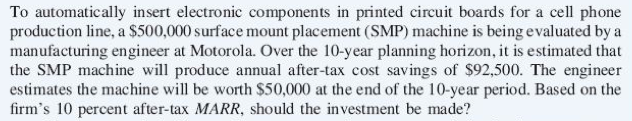 